Antrag zur Aufnahme in die Fachschule Sozialwesen am OSZ Elbe-Elster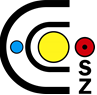  für das Schuljahr __________________zur berufsbegleitenden Ausbildung  zur Erzieherin/zum ErzieherAllgemeines Schule/BerufMit einzureichen sind:BewerbungsschreibenLebenslauf2 Passbilder (für Schülerakte und Schülerausweis)Abschlusszeugnis mit Zugangsvoraussetzung mind. Fachoberschulreife oder Fachhochschulreife/Allg. Hochschulreifeggf. Nachweis abgeschlossene BerufsausbildungKopie Arbeitsvertrag (sofern bereits vorhanden)Bescheinigung über die gesundheitliche Eignung für die Erzieherausbildung (Hausarzt)unterschriebene Einverständnis-erklärung der/des Sorgeberechtigten bei Minderjährigkeit zur Zeit der AntragstellungName:Name:Vorname:Vorname:Vorname:geboren aminweiblich⃝männlich⃝StaatsangehörigkeitStaatsangehörigkeitin Deutschland lebend seit:in Deutschland lebend seit:Sprache(n)Wohnanschrift (PLZ, Ort, Straße)Wohnanschrift (PLZ, Ort, Straße)Wohnanschrift (PLZ, Ort, Straße)Wohnanschrift (PLZ, Ort, Straße)Wohnanschrift (PLZ, Ort, Straße)Telefonnummer(n)Telefonnummer(n)EmailEmailEmailzuletzt besuchte Schule(voraussichtlich) erreichter Schulabschlussggf. abgeschlossener AusbildungsberufOrt, DatumUnterschrift